        COS 422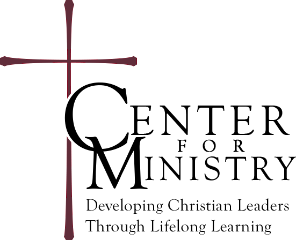 Theological Heritage IV: Wesleyan MovementSpring 2022Instructor Contact InformationInstructor: The Rev. Dr. Ricky JamesEmail: ricky@firstmethodistclinton.orgPhone: 601-842-0148 (cell)The best way to ask me questions related to general matters of course content, policies, or procedures is to use email. I will make every effort to respond within 24 hours. Meeting Dates and TimesThis course will be taught online through Course Connect and ZOOM. All assignments will be due by the times listed below, and no assignments will be accepted after June 4, 2022.We will meet through ZOOM at the following times (links available through Course Connect):- Friday, April 29, 6:00 p.m. to 8:00 p.m. & Saturday, April 30, 9:00 a.m. to 11:00 a.m.- Friday, May 6, 6:00 p.m. to 8:00 p.m. & Saturday, May 7, 9:00 a.m. to 11:00 a.m.- Friday, May 13, 6:00 p.m. to 8:00 p.m. & Saturday, May 14, 9:00 a.m. to 11:00 a.m.These are required meeting times, and there is no way to make these up if you are unable to attend. Additionally, while in attendance you must have your camera on, and be in a place where you can be fully engaged without distraction (i.e. not in a moving automobile).In addition to these 12 hours of class meeting, there are 8 hours of classwork that takes the form of watching several recorded lectures and videos, along with writing and responding to posts. Course Description and OutcomesThis course covers the significant individuals, decisive events, and theology of the Methodist Movement. Utilizing categories of grace, faith, and holiness, the student will appropriate the Wesleyan heritage. Students will be able to:Understand and reflect on the movements, major figures, and events that led to the revivals of the 18th century, especially the lives of John and Charles Wesley. Understand and articulate the vision of holiness and the theology of grace as it shaped the Wesleys, and the structures of the Methodist movement.Identify and discuss significant theological and historical developments in American Methodism, including ordination and episcopacy.Reflect theologically on their Wesleyan heritage and identity.Required ReadingsStudents are expected to obtain their own copies of the following texts.       Heitzenrater, Richard. Wesley and the People Called Methodist        Maddox, Randy. Responsible Grace       Richey, Russ., Ken Rowe, and Jeanne M. Shmidt. American Methodism: A Compact History       The Book of Discipline of The United Methodist Church (2016)Course PrerequisitesQuestions concerning perquisites, or requests for waivers must be addressed to the Director of Course of Study, The Rev. Sherry Johnson (johnssa@millsaps.edu)Course AssignmentsPRE-WORKRead the following texts in preparation for the course and written work:	Wesley and the People Called Methodist by Richard Heitzenrater	The Book of Discipline (¶¶ 102-105, Pages 47-91 and ¶¶ 160-166, Pages 105-146)	American Methodism: A Compact History by Richey, et. al	Responsible Grace by Randy MaddoxWEEK ONE (April 25 through April 30)1. Watch Recorded Lecture on Syllabus Introduction, available on Course Connect.2. Make an online post in Course Connect introducing yourself (questions found in the prompt).3. Watch Lecture “English Religious History” on Course Connect4. Make on online post of 500 words, reflecting on how/if you were taught Methodist history and theology in your local church. 5. Respond to 2 other classmates’ posts, reflecting on similarities/differences in your experience. 6. Attend online class meetings, Friday April 29, and Saturday April 30.	Class Topics: The Wesley Family and The Rise of MethodismWEEK TWO (May 1 through May 7)1. Review Wesley and the People Called Methodist by Richard Heitzenrater2. In 5 pages, write a summary of the major people and writings that you consider to be distinctive influences on John Wesley and/or 3 events which helped mold John Wesley into the spiritual leader he became. (Due May 7, at 11:59 p.m.)3. Attend online class meetings, Friday, May 6, and Saturday, May 7.	Class Topics: Growth of English Methodism, Early American MethodismWEEK THREE (May 8 through May 14)1. Watch online link of “Clayride: A Gallop through United Methodist History.” Watch twice, once to “enjoy” and then watch again with a critical eye, noting what’s included/excluded.2. Make an online post of 500 words, reflecting on what is included/excluded in this history.3. Respond to 2 other classmates’ posts, reflecting on why you think something is included/excluded. 4. Watch lecture “Origins of the EUB” on Course Connect5. Attend online class meetings, Friday, May 13, and Saturday, May 14.	Class Topics: Growth and Schism, Methodism in the 20th CenturyWEEK FOUR (May 15 through May 21)1. Review American Methodism: A Compact History by Richey, et. al.2. In 5 pages, write about three key moments in the history of American Methodism and explain how their importance impacted growth of the movement. (Due May 21, at 11:59 p.m.)3. Watch the series of short videos under the heading “Voices of American Methodism.” These videos show a sampling of the variety of people who have made Methodism in America what it is today. Videos include clips from the 1968 Uniting Conference, Interviews with pioneer women bishops Marjorie Matthews and Leontine Kelly, and reflections from members of the Central Jurisdiction.4. In a post of 500 words, reflect on one aspect of Methodist history that you see in a different light after watching the videos. 5. Respond to 2 other classmates’ posts, reflecting on how you might incorporate this new perspective into your ministry.  WEEK FIVE (May 22 through May 28)1. Review Part V: Social Principles of The Book of Discipline (¶¶ 160-166, Pages 105-146).2. In 5 pages, select a specific Social Principle from The Book of Discipline and explain how our Wesleyan theological commitments inform this position. Relate whether you agree or disagree with the church’s position, and how you would counsel a member of your congregation who embraces a different viewpoint than your own. (Due May 28, at 11:59 p.m.)3. Watch the series of short videos under the heading “Voices of World Methodism.” These videos show a sampling of a variety of Methodists around the world. Clips include an interview with Peter Storey of South Africa, Rosemarie Wenner of Germany, Hee-Soo Song from South Korea, and the late John Yambusa of Sierra Leon. 4. In a post of 500 words, reflect on how you understand Methodism beyond the United States after watching the videos.  5. Respond to 2 other classmates’ posts, reflecting on how you might incorporate this new perspective into your ministry.  FINAL PAPER (Due June 4, at 11:59 p.m.)1. Review the book Responsible Grace by Randy Maddox.2. In 5 pages, define the following theological beliefs as John Wesley understood and taught them and give an example of each that you have experienced or witnessed: Prevenient Grace, Justifying Grace, Sanctifying Grace, and Christian Perfection.Expectations for Written WorkWritten assignments may be submitted in electronic form through course connect or emailed to instructor. Assignments should be in 12 point, Times New Roman font, using double spacing and one-inch margins on a US Letter sized page. All quotations/citations must be clearly indicated and attributed to their source by means of footnote or endnotes. GradingWritten assignments constitute 80% of your grade and will each be assessed on a 20-point scale. All lectures and online posts are mandatory and constitute 20% of your grade. 